Iowa Department						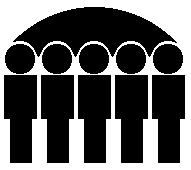 Of Human ServicesJessie Rasmussen, Director	Statistical Report On FIP Applications And Cases Discontinued	JUNE, 2002	Number of Applications:	FIP	FIP-UP	Total	Pending at Beginning of Month:	633	119	752	Received during the Month:	4,240	542	4,782	Total Dispositions in Month:	4,173	542	4,715	Approved:	3,131	358	3,489	Denied:	785	144	929	Disposed of by other means:	257	40	297	Pending at end of Month:	700	119	819	Reasons for Applications Denied:	No Eligible Child:	110	11	121	Not Deprived of Support or Care:	1	0	1	Resources Exceed Limits:	10	5	15	Income Exceeds Standards:	281	75	356	Failure to Comply w/ Procedural Req:	377	51	428	Failure to Comply w/ JOBS Req.:	0	0	0	Undocumented Alien:	1	1	2	Nonresident:	5	1	6Reasons for other Dispositions:	Application Withdrawn:	255	40	295	Unable to Locate or Moved:	2	0	2Reasons for Cancellation of Active Cases:	No Longer Eligible Child:	190	4	194	No Longer Deprived of Support or Care:	0	0	0	Resources Exceed Limits:	1	0	1	Income Exceeds Limits:	730	141	871	Moved or Cannot Locate:	96	11	107	Recipient Initiative:	300	40	340	Failure to Comply w/ Procedural Req.:	544	62	606	Failure to Comply w/ JOBS Req.:	0	0	0	Loss of Disregards under JOBS Pr'gm:	0	0	0Total Cases Cancelled:	1,861	258	2,119Prepared by:Bureau of Research Analysis	Judy Darr (515) 281-4695Division of Results Based Accountability	   Statistical Research Analyst	